KRAVATA NAJLJEPŠA PRIČA O HRVATSKOJOdlukom Hrvatskog sabora iz 2008.godine 18.10.proglašen je DANOM KRAVATE.Kravata je dekorativni odjevni predmet oblika vrpce koji se nosi oko vrata provučen ispod ovratnika košulje izrađen od svile ili nekog drugog platna. Kravate se smatra izvornim hrvatskim proizvodom.18.10 2017. učenici i učitelji naše škole bili su dio najljepše priče o Hrvatskoj i pritom se osjećali važno i svečano.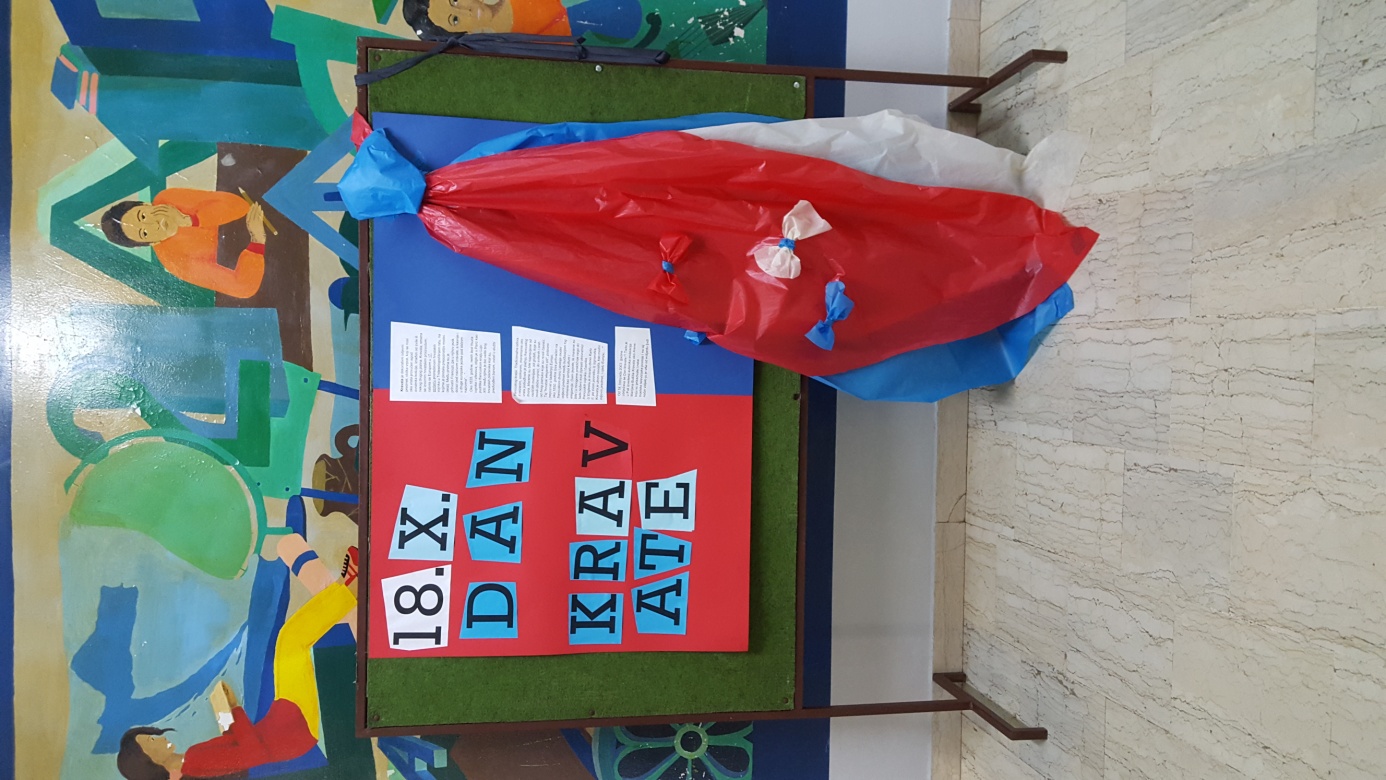 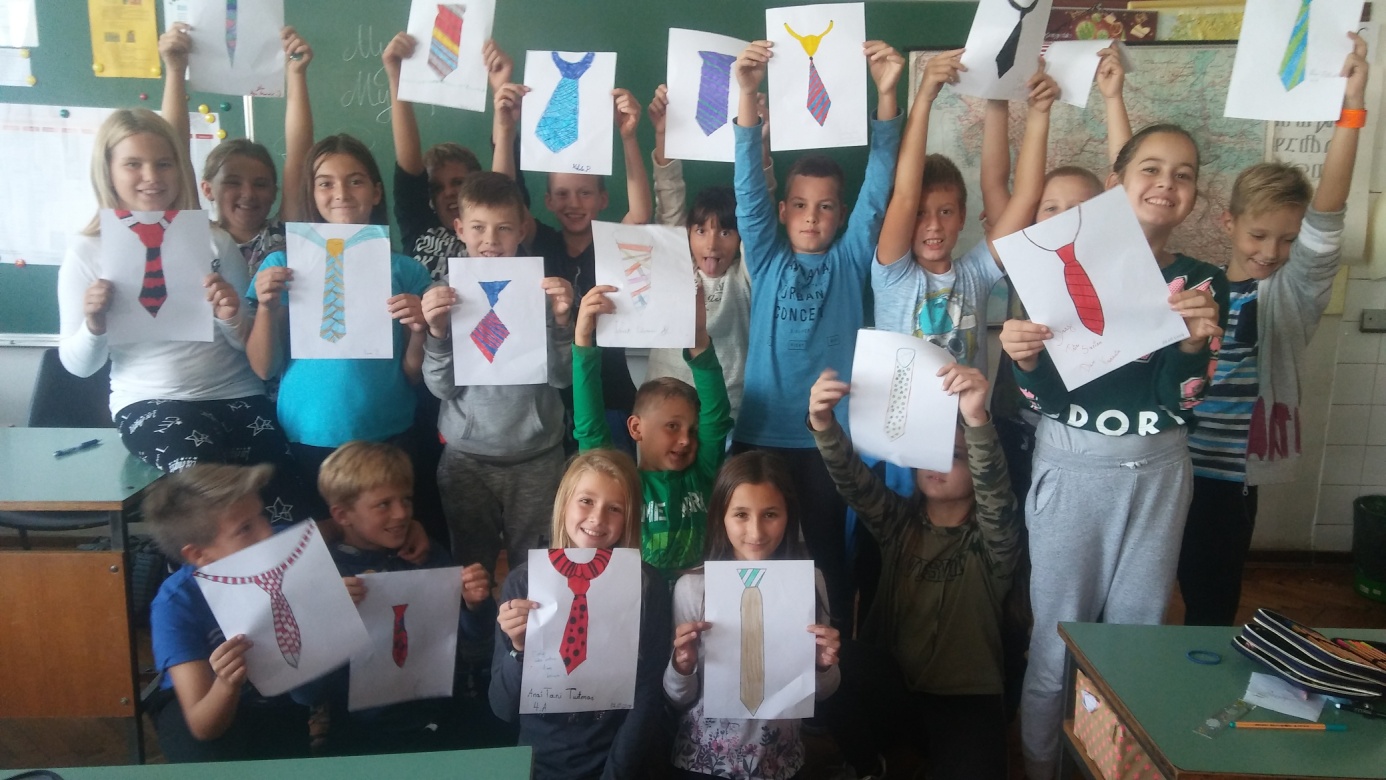 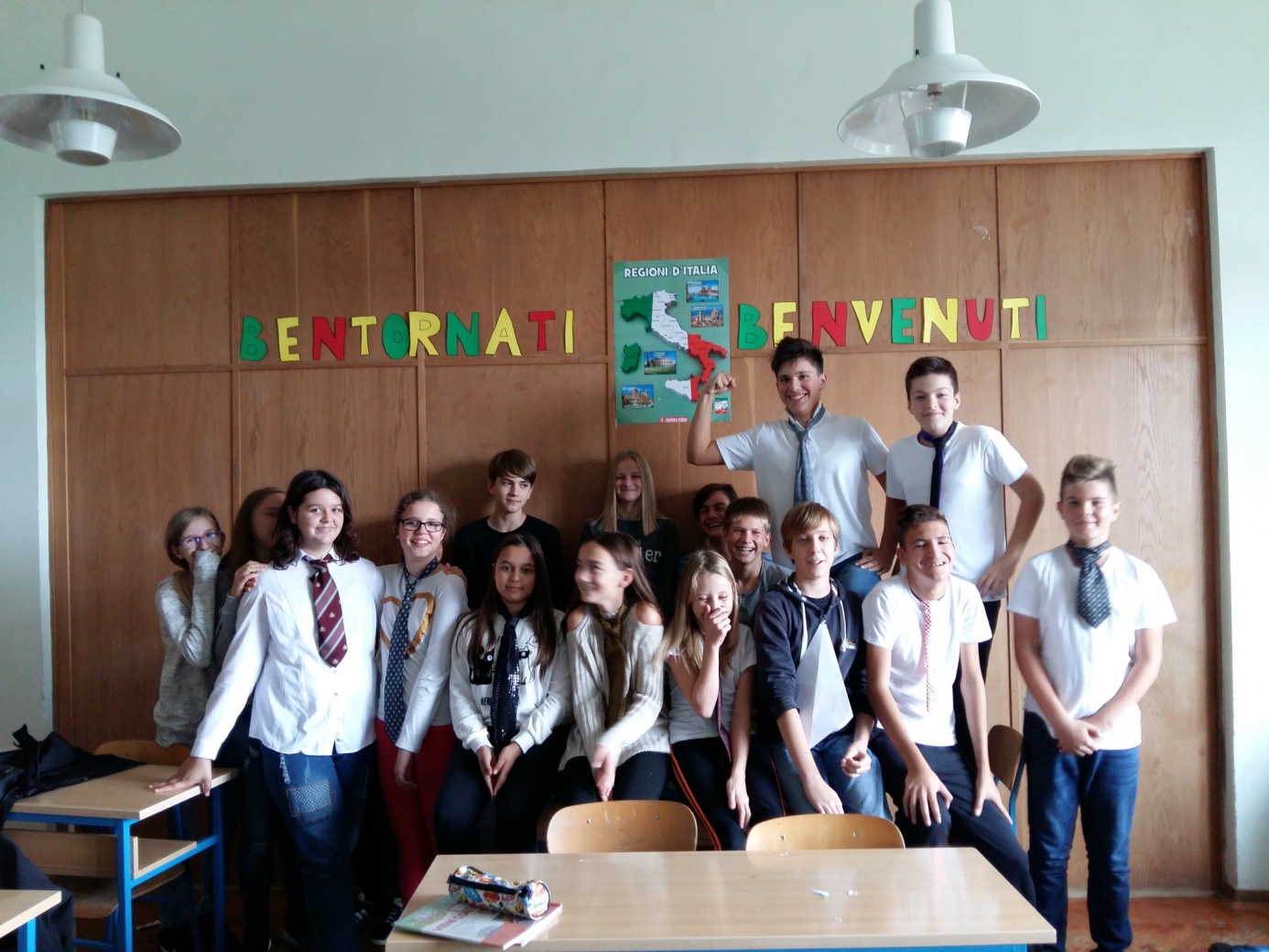 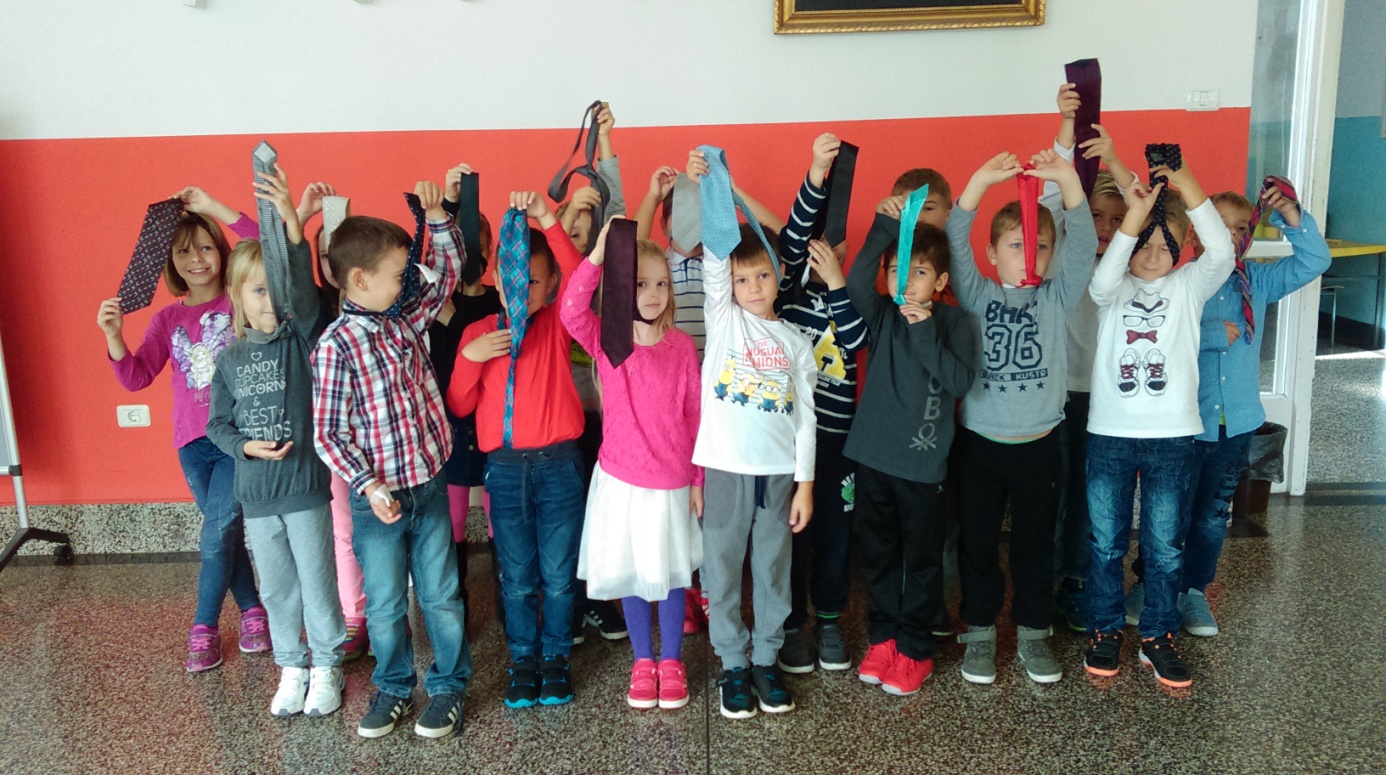 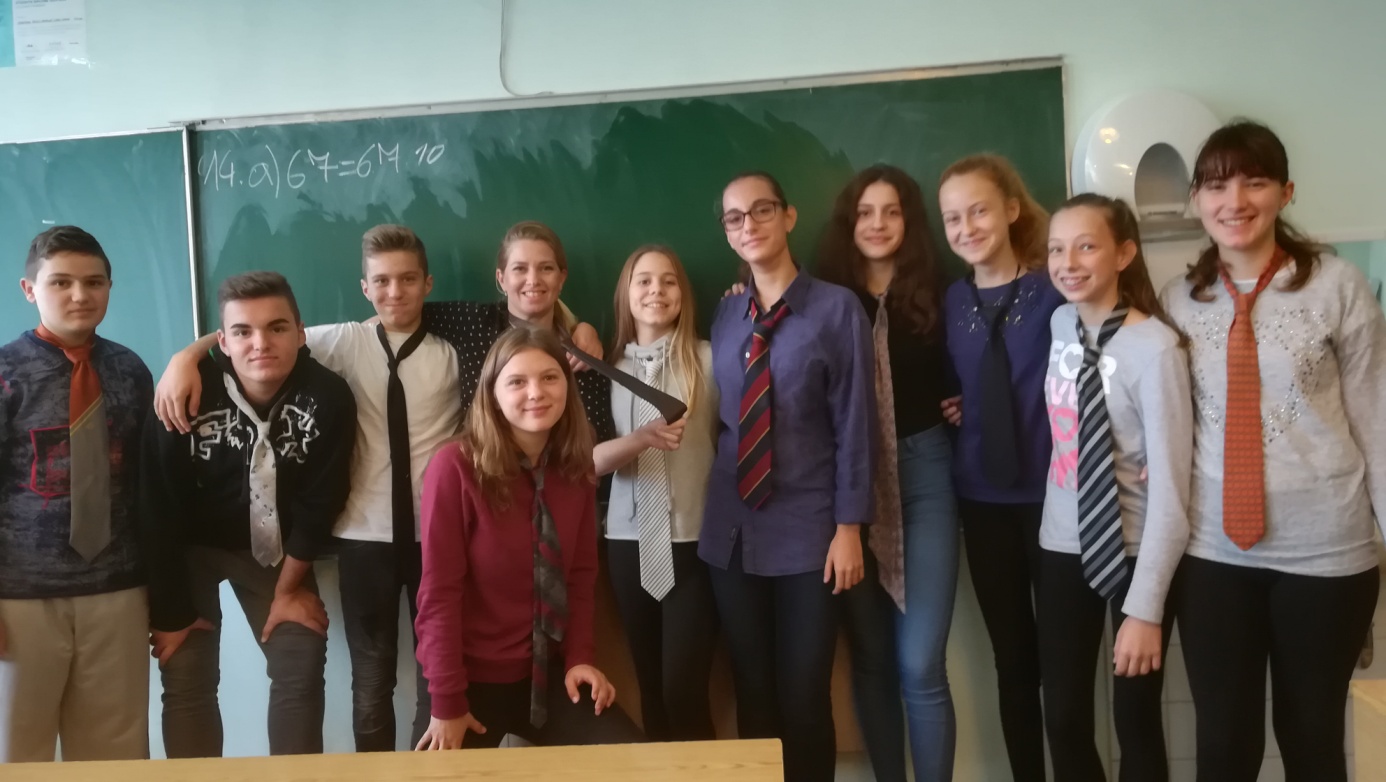 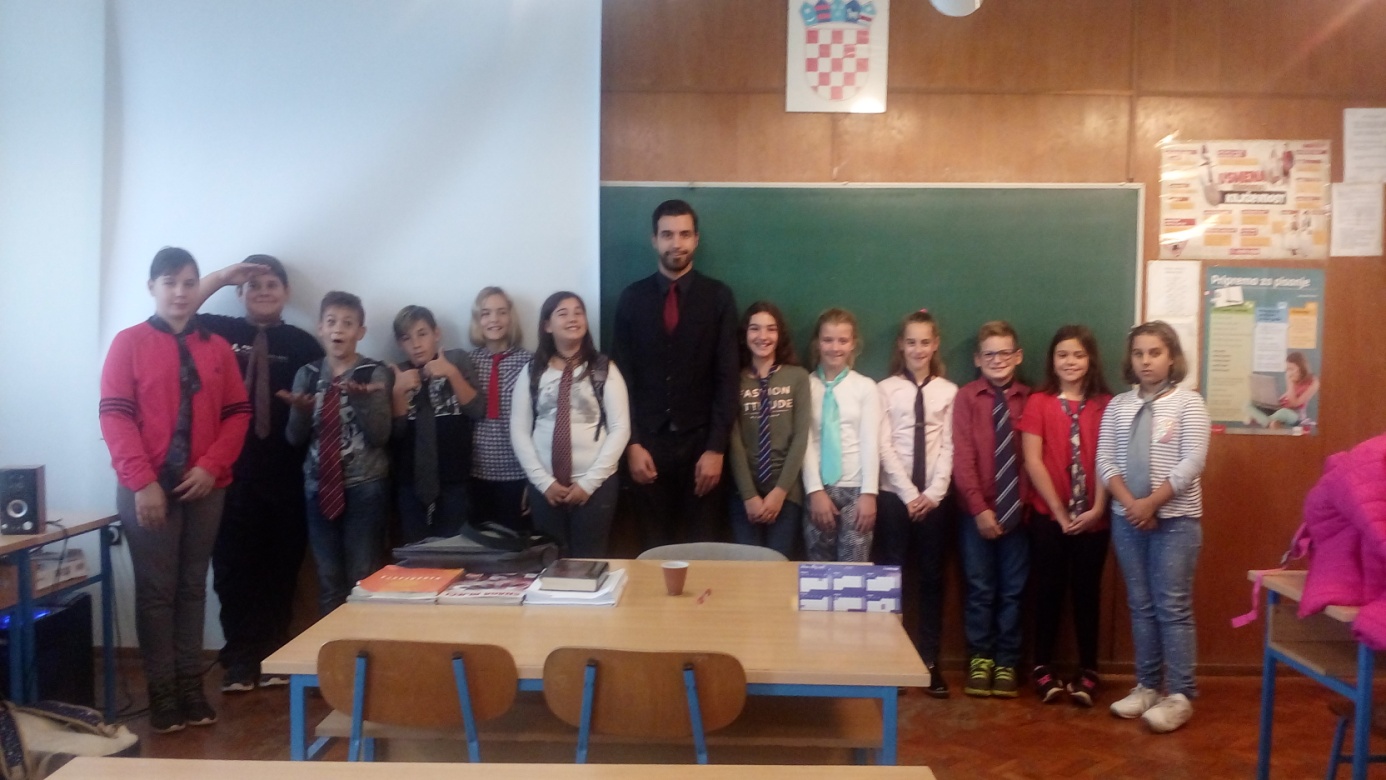 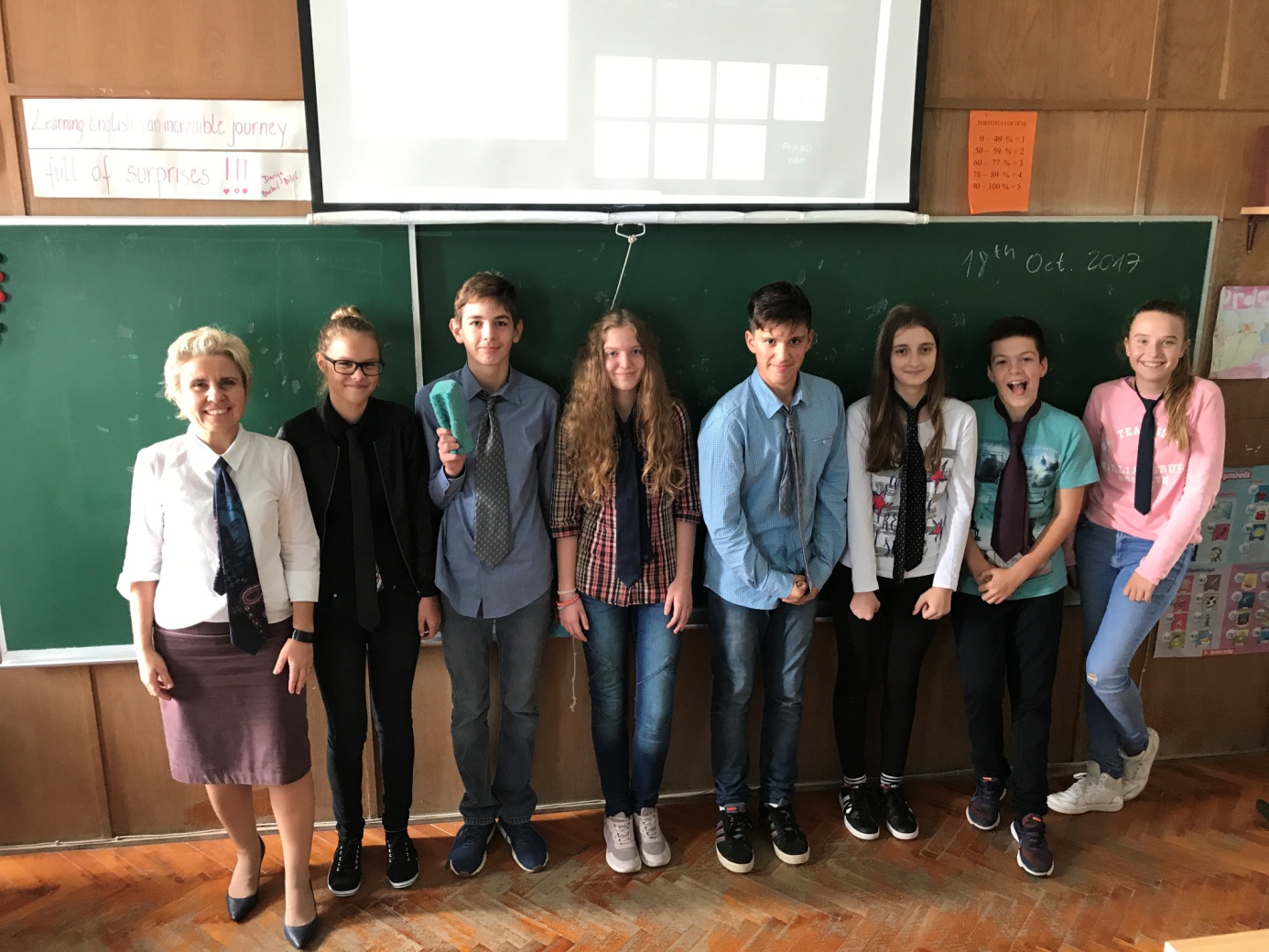 